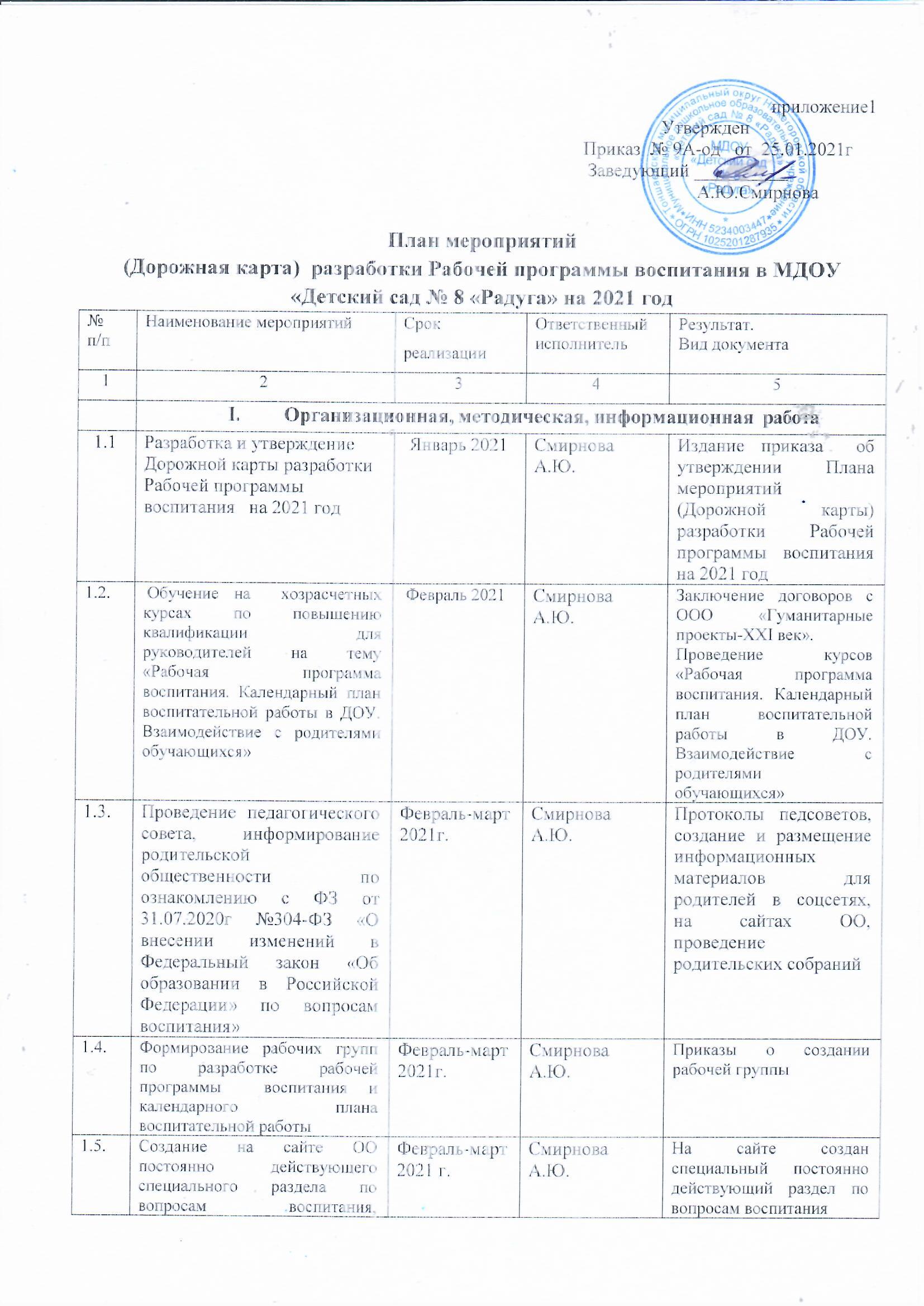 приложение1                                                                                                                           Утвержден                                                                                                     Приказ  № 9А-од   от  25.01.2021г                                                                                         Заведующий __________                                                                                                                      А.Ю.СмирноваПлан мероприятий(Дорожная карта)  разработки Рабочей программы воспитания в МДОУ «Детский сад № 8 «Радуга» на 2021 год№п/пНаименование мероприятийСрок реализацииОтветственный исполнительРезультат.Вид документа12345Организационная, методическая, информационная  работаОрганизационная, методическая, информационная  работаОрганизационная, методическая, информационная  работаОрганизационная, методическая, информационная  работа1.1Разработка и утверждение Дорожной карты разработки Рабочей программы воспитания   на 2021 годЯнварь 2021Смирнова А.Ю.Издание приказа  об утверждении Плана мероприятий  (Дорожной карты) разработки Рабочей программы воспитания на 2021 год1.2. Обучение на  хозрасчетных курсах по повышению квалификации для руководителей на тему «Рабочая программа воспитания. Календарный план воспитательной работы в ДОУ. Взаимодействие с родителями обучающихся» Февраль 2021Смирнова А.Ю.Заключение договоров с ООО «Гуманитарные проекты-ХХI век». Проведение курсов «Рабочая программа воспитания. Календарный план воспитательной работы в ДОУ. Взаимодействие с родителями обучающихся»1.3.Проведение педагогического совета, информирование родительской общественности по ознакомлению с ФЗ от 31.07.2020г №304-ФЗ «О внесении изменений в Федеральный закон «Об образовании в Российской Федерации» по вопросам воспитания» Февраль-март 2021г.Смирнова А.Ю.Протоколы педсоветов, создание и размещение информационных материалов для родителей в соцсетях, на сайтах ОО, проведение родительских собраний1.4.Формирование рабочих групп по разработке рабочей программы  воспитания и календарного  плана воспитательной работыФевраль-март 2021г.Смирнова А.Ю.Приказы о создании рабочей группы1.5.Создание на сайте ОО постоянно действующего специального раздела по вопросам воспитания, освещения работы рабочей группы по разработке вышеперечисленных документов.Февраль-март 2021 г.Смирнова А.Ю.На сайте создан специальный постоянно действующий раздел по вопросам воспитанияII. Мероприятия содержательного характераII. Мероприятия содержательного характераII. Мероприятия содержательного характераII. Мероприятия содержательного характера2.1.Разработка проектов рабочей программы воспитания и календарных планов воспитательной работы.Апрель-май 2021г.Рабочая группаПроект рабочей программы воспитания и календарных планов воспитательной работы.2.3.Обсуждение  проекта Рабочей программы воспитания на педагогическом совете.Май 2021г.Смирнова А.Ю.Протокол заседаний.2.4. Внесение корректив в проекты рабочей программы в соответствии с решениями педсоветов, органов управления, родительских собраний.Июнь 2021г.Смирнова А.Ю.Скорректированные программы воспитания2.5.Внесение изменений в ООП в соответствии с обновленными требованиями ФГОС и ПООПАвгуст 2021 г.Смирнова А.Ю.Проект рабочей программы воспитания с внесенными в него изменениями.III. Нормативно-правовое обеспечениеIII. Нормативно-правовое обеспечениеIII. Нормативно-правовое обеспечениеIII. Нормативно-правовое обеспечение3.1.Утверждение рабочей программы воспитанияНе позднее 21 августа 2021гСмирнова А.Ю.Приказ об утверждении рабочей программы воспитания3.2.Разработка локальных актов, регламентирующих деятельность ОО по реализации рабочей программы воспитания.2021 г.Смирнова А.Ю. Приказы об утверждении локальных актов или внесении изменений в них.3.3.Внесение рабочей программы воспитания в состав Основной образовательной программы ООНе позднее 21 августа 2021г.Смирнова А.Ю.Приказ  о внесении изменений в основную образовательную программу ОО.IV. Кадровое обеспечение.IV. Кадровое обеспечение.IV. Кадровое обеспечение.IV. Кадровое обеспечение.4.1.Прохождение курсов повышения квалификации воспитателямиВ теч. 2021 годаСмирнова А.Ю.Удостоверение о курсах повышения квалификации V. Информационное обеспечение V. Информационное обеспечение V. Информационное обеспечение V. Информационное обеспечение5.1.Информирование участников образовательного процесса по вопросам разработки, внедрения  рабочей программы воспитания, календарных планов воспитательной работы.В теч. 2021 годаСмирнова А.Ю.Сайт ОО5.2.Размещение Основной образовательной программы ОО, включающей рабочую программу воспитания, календарный план воспитательной работы на официальном сайте ООДо 1 сентября 2021гСмирнова А.Ю.Сайт ОО